Календарь образовательных мероприятий Фонда президентских грантов в феврале – марте 2021 годаВ период приёма заявок на второй грантовый конкурс в 2021 году Фонд президентских грантов проводит онлайн-марафон по подготовке заявки. Формат онлайн-марафона предусматривает:пошаговое проектирование: 5 тематических встреч с новыми упражнениями по каждому этапу разработки проекта;работа в группах по 50 человек и поддержка закрепленного за группой тренера на протяжение всего марафона;групповые онлайн-консультации по проектам.Календарь образовательных мероприятий
Онлайн-марафон пройдёт на платформе Zoom.Анонсы мероприятий и ссылки для регистрации размещены/будут размещены в соцсетях фонда.Подборка конкурсов на право получения грантов на февраль и март 2021 года
До 15 февраля: гранты Фонда «Русский мир» для НКО
https://russkiymir.ru/grants/ для НКО

До 15 февраля: грантовый конкурс «Личные практики фандрайзинга https://journal.dobro.ru/histories/12833/ от фонда «Нужна помощь»

До 15 февраля: гранты для организаций, помогающих людям с ВИЧ https://vk.cc/bY02ff

До 15 февраля: конкурс грантов Фонда Горчакова по поддержке инициатив в области публичной дипломатии https://gorchakovfund.ru/grants/faq/

До 20 февраля: конкурс грантов от «Российско-польского центра диалога https://vk.cc/bY021F

До 5 марта: конкурс грантов среди НКО в рамках национального проекта «Культура» https://konkurs.rcfoundation.ru

До 10 марта: конкурс проектов «Музей 4.0» https://vk.cc/bY01Ng

До 14 марта: конкурс среди журналистов НКО-профи https://vk.cc/bXaxsK

До 15 марта: второй конкурс Фонда президентских грантов для НКО https://президентскиегранты.рф

До 31 марта: грантовый конкурс социокультурных инициатив «АРТ-ОКНО https://www.artoknofest.ru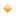 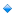 Серия бесплатных вебинаров для руководителей, бухгалтеров и активистов некоммерческих организаций 

Регистрация на каждый вебинар закрывается за два дня в 21:00 (мск).

 9 февраля в 10:00 (мск)
Вебинар «Ответы на вопросы по бухгалтерскому учету и налогообложению».
 Регистрация: https://klub-buhgalterov-nko.timepad.ru/event/1513695.

 16 февраля в 10:00 (мск)
Занятие четвертое из цикла «Бухгалтерский учет в НКО для бухгалтера, начинающего работу в некоммерческой организации»: «Подготовка к составлению годовой бухгалтерской отчетности в НКО».
 Регистрация: https://klub-buhgalterov-nko.timepad.ru/event/1513708.

 25 февраля в 10:00 (мск)
«Новое в правовом регулировании, налогообложении и бухгалтерском учете в НКО в 2021 году».
 Регистрация: https://klub-buhgalterov-nko.timepad.ru/event/1513711.

Накануне онлайн-встречи все зарегистрированные участники получат письмо на электронную почту со ссылкой для подключения к трансляции. Количество участников ограничено до 150.

Организатор: Клуб бухгалтеров и аудиторов некоммерческих организаций при поддержке Фонда президентских грантов
http://bclub-ngo.ru/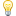 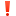 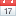 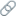 Запись вебинаров размещена на сайте ФПГ https://президентскиегранты.рф/Прямой эфир с генеральным директором Фонда президентских грантов (Instagram, Youtube)Спикер: Илья ЧукалинЗапись вебинаров размещена на сайте ФПГ https://президентскиегранты.рф/Вебинар «Проекты в сфере культуры и искусства: как победить в конкурсе президентских грантов». Спикеры: Анна Глазкова и Екатерина ДорманСовместно с Общественной палатой Российской ФедерацииЗапись вебинаров размещена на сайте ФПГ https://президентскиегранты.рф/Вебинар «Как разработать проект для участияв конкурсе президентских грантов»Спикеры: Антон Долгов и Анна Глазкова Запись вебинаров размещена на сайте ФПГ https://президентскиегранты.рф/Вебинар «Вопросы по подготовке финансовой отчётности»Спикер: Ирина Кленина5 февраля – 5 мартаОнлайн-марафон «Как за 4 недели собрать проект и превратить его в заявку»5 февраля, объявление о начале марафона8 февраля, организационная встреча «Знакомимся с тренерами марафона и объединяемся в группы»10 февраля, деловая игра «Отрабатываем навык разработки проекта в группах на основе входных данных»12 февраля, групповая встреча «Мыслим изменениями и изучаем проблему целевой группы»17 февраля, групповая встреча «Работаем с проблемой и целью проекта, ставим задачи»19 февраля, групповая встреча «Планируем мероприятия проекта и его результаты»24 февраля, групповая встреча «Формируем бюджет проекта»26 февраля, групповая встреча «Проверяем обратную логику 
социального проектирования»1 марта и 5 марта, групповые консультации «Разбираем итоговые проекты участников марафона вместе с тренерами фонда»3 марта12:00 (МСК)Вебинар «Как доработать заявку до победы в конкурсе»Спикеры: Владимир Татаринов и Яна Пшеничная